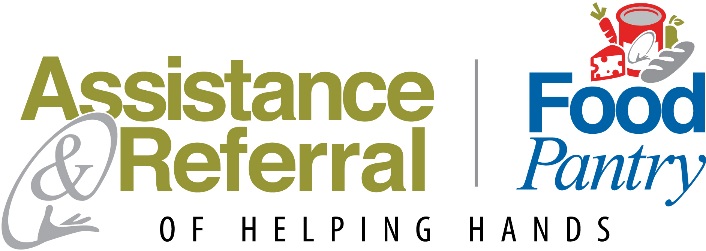 Application Requirements
Head of Household: Provide ONE PHOTO ID - original documents - no copies. If an acceptable photo ID is not available, a picture will be taken to associate with the client file and another acceptable document can be provided.Acceptable Documents

All Other Household Members: Provide ONE form of ID - original documents - no copies. This includes all family, friends, and roommates living in the home. Acceptable Documents

Proof of Residency in Rockwall County or 75189 ZIP Code Area:Acceptable DocumentsDriver’s LicenseBirth CertificateMilitary IDPrison IDMedicaid/Medicare/CHIP DocumentSocial Security CardPassport/VisaPermanent Resident CardMatricula Consular CardDriver’s LicenseBirth CertificateMilitary IDPrison IDMedicaid/Medicare/CHIP DocumentRecent School RecordSocial Security CardPassport/VisaPermanent Resident CardMatricula Consular CardImmunization Record Current Gas, Water or Electric BillMedicaid/Medicare Document Showing Physical Address (not a PO Box)ORCurrent Lease Agreement or Mortgage Statement